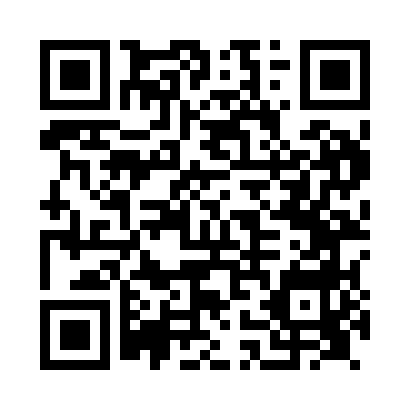 Prayer times for Cleator, Cumbria, UKMon 1 Jul 2024 - Wed 31 Jul 2024High Latitude Method: Angle Based RulePrayer Calculation Method: Islamic Society of North AmericaAsar Calculation Method: HanafiPrayer times provided by https://www.salahtimes.comDateDayFajrSunriseDhuhrAsrMaghribIsha1Mon3:014:441:187:019:5211:352Tue3:014:441:187:019:5211:353Wed3:024:451:187:019:5111:354Thu3:024:461:197:019:5111:355Fri3:034:471:197:019:5011:346Sat3:034:481:197:009:4911:347Sun3:044:491:197:009:4911:348Mon3:054:501:197:009:4811:339Tue3:054:511:196:599:4711:3310Wed3:064:531:206:599:4611:3311Thu3:074:541:206:589:4511:3212Fri3:074:551:206:589:4411:3213Sat3:084:561:206:579:4311:3114Sun3:094:581:206:579:4211:3115Mon3:094:591:206:569:4111:3016Tue3:105:001:206:569:3911:3017Wed3:115:021:206:559:3811:2918Thu3:125:031:206:549:3711:2819Fri3:125:051:206:549:3511:2820Sat3:135:061:206:539:3411:2721Sun3:145:081:216:529:3211:2622Mon3:155:091:216:519:3111:2623Tue3:165:111:216:519:2911:2524Wed3:165:131:216:509:2811:2425Thu3:175:141:216:499:2611:2326Fri3:185:161:216:489:2511:2227Sat3:195:181:216:479:2311:2128Sun3:205:191:216:469:2111:2129Mon3:215:211:216:459:1911:2030Tue3:215:231:216:449:1711:1931Wed3:225:241:206:439:1611:18